დანართი №1სსიპ - სამოქალაქო ავიაციის სააგენტოსსამოქალაქო საჰაერო ხომალდის სახელმწიფო რეგისტრაციის განაცხადიგთხოვთ შეიტანოთ საქართველოს სამოქალაქო საჰაერო ხომალდების სახელმწიფო რეესტრში ქვემოთ აღნიშნული სამოქალაქო საჰაერო ხომალდი. განაცხადს თან ერთვის: 	1.––––––––––––––––––––––––––––––––––––––––––––––––––––––2.––––––––––––––––––––––––––––––––––––––––––––––––––––––3.––––––––––––––––––––––––––––––––––––––––––––––––––––––განაცხადს თან ერთვის რეგისტრაციის საფასურის გადახდის დამადასტურებელი საბუთიმესაკუთრე/ექსპლუატანტი –––––––––––––––––––––––––––––––––––––––––––––––––––				 (მესაკუთრის, ექსპლუატანტის დასახელება)				  –––––––––––––––––––––––––––––––––––––––––––––––––––							 (ხელმოწერა)                                                                                                                          „–––––“–––––––––––––––––– 201–– წ.დანართი 2დანართი №3სსიპ - სამოქალაქო ავიაციის სააგენტოსსამოქალაქო საჰაერო ხომალდის სახელმწიფო რეგისტრაციის სერტიფიკატის გამოცვლის/დუბლიკატის გაცემის განაცხადიგთხოვთ გამოცვალოთ (გასცეთ დუბლიკატი) საჰაერო ხომალდის სახელმწიფო რეგისტრაციის სერტიფიკატი(ის) №________________________ გაცემული _______________________წ.სხ-ის რეგისტრაციის სერტიფიკატის გამოცვლის მიზანია:□    მესაკუთრის, მესაკუთრის სახელის, მესაკუთრის მისამართის შეცვლა□    სხ-ის ამოსაცნობი ნიშნების შეცვლა□    რეგისტრაციის სერტიფიკატის დაზიანება და/ან დაკარგულის აღდგენა□    სხვა  _____________________________________________________________		_____________________________________________________________		_____________________________________________________________განაცხადს თან ერთვის: 	□	არსებული  რეგისტრაციის სერტიფიკატი(ორიგინალი)		 		□	მესაკუთრეობის დამადასტურებელი დოკუმენტი 				□	_______________________________________				□ 	_______________________________________				□	_______________________________________									                                                                                       –––––––––––––––––––––––––––––––––––––––––––––––									 (ხელმოწერა)                                                                                                                          „–––––“–––––––––––––––––– 201–– წ.დანართი №4საჯარო სამართლის იურიდიული პირისამოქალაქო ავიაციის სააგენტოLegal Entity of PubliC LawCivil Aviation Agencyსამოქალაქო საჰაერო ხომალდების სახელმწიფო რეესტრიდან ამოღების სერტიფიკატიCERTIFICATE OF DEREGISTRATION№––––––––––––ამით დასტურდება, რომ სამოქალაქო საჰაერო ხომალდიThis certifies that the following civil aircraft	––––––––––––––––––––––––––––––––––––––––––––––––––––––––––––––––––––––––––––––––––––––––––	          	ტიპი/მოდელი (type/model of aircraft)                   სერიული/საქარხნო ნომერი(serial/manufactory number)რომელიც ეკუთვნის being the property of ––––––––––––––––––––––––––––––––––––––––––––––––––––––––––––––––––––––––––––––––––––––––––––––––––––––––––––––––––––––––––––––––––––––––ამოღებულია საქართველოს სამოქალაქო საჰაერო ხომალდების სახელმწიფო რეესტრიდანhas been crossed off State Register of Civil Aircraft of Georgia –––––––––––––––––––––––––––––                                                                                                                                                                                                 ( თარიღი/Date)სამოქალაქო ავიაციის სააგენტოCivil Aviation Agency														                                                                                                        –––––––––––––––––––––––––––––––––––									(ხელმოწერა/ Signature) 								  ––––––––––––––––––––––––––––––––––––––                                 ბ.ა. 					 	         (თარიღი) დანართი №5სსიპ - სამოქალაქო ავიაციის სააგენტოსსამოქალაქო საჰაერო ხომალდის სახელმწიფო რეესტრიდან საჰაერო ხომალდის ამოღების განაცხადიგთხოვთ მოხსნათ საქართველოს სამოქალაქო საჰაერო ხომალდების სახელმწიფო რეესტრიდან სამოქალაქო საჰაერო ხომალდი:სხ-ის დერეგისტრაციიის მიზანია:□    სხ ჩამოიწერება□    სხ-ი აღარ გამოიყენება სამოქალაქო ავიაციის მიზნებისათვის□    სხ-ის სხვა ქვეყანაში ექსპორტისას –––––––––––––––––––––––––––––––––––––––––––					                                         (საექსპორტო ქვეყანა)განაცხადს თან ერთვის: 	□  რეგისტრაციის სერტიფიკატი(ორიგინალი)		 		□  ფრენის ვარგისობის სერტიფიკატი (ორიგინალი) 				□ ადგილმდებარეობაზე ხმაურის ვარგისობის სერტიფიკატი (ორიგინალი)				□ რადიოსადგურის სერტიფიკატი (ორიგინალი)				□ სხ-ის მოგირავნის თანხმობა(გირავნობის არსებობის შემთხვევაში)				□ სხვა.......................................................................................................									                                                                                       ––––––––––––––––––––––––––––––––––––––––––––									 (ხელმოწერა)                                                                                                                          „–––––“–––––––––––––––––– 201–– წ.დანართი №6საქართველოს სამოქალაქო საჰაერო ხომალდების სახელმწიფო რეესტრიდანართი №7საფრენი აპარატების კლასიფიკაცია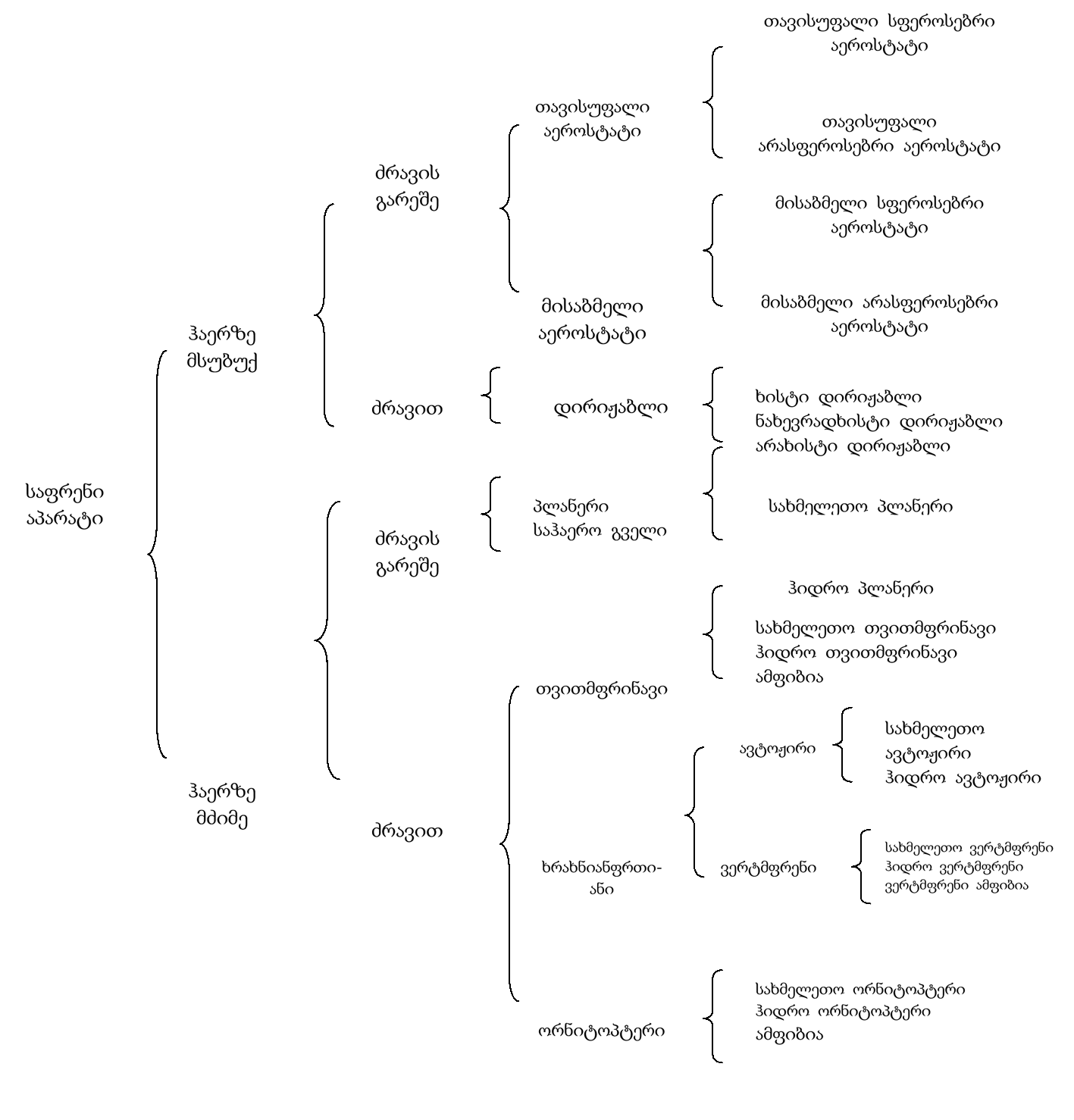 საჰაერო ხომალდის მესაკუთრე (რამოდენიმე თანამესაკუთრის შემთხვევაში ყველას მონაცემები)საჰაერო ხომალდის მესაკუთრე (რამოდენიმე თანამესაკუთრის შემთხვევაში ყველას მონაცემები)დასახელებამისამართი, ტელეფონი,ელ.ფოსტასაკუთრების დამადასტურებელი დოკუმენტის დასახელება; თარიღი; ნომერი (კონკრეტული პუნქტის მითითებით).საჰაერო ხომალდის მონაცემებია:საჰაერო ხომალდის მონაცემებია:მწარმოებლის დასახელება, მწარმოებლის მისამართისხ-ის ტიპი, მოდელი,სერიული (საქარხნო) ნომერისხ-ის გამოშვების თარიღისხ-ის დანიშნულება, სახეობამაქსიმალურის ასაფრენი მასასხ-ის ადგილმდებარეობაზე ხმაურის ICAO-ს მე-16 დანართის თავის შესაბამისობაძრავები მონაცემებია:ძრავები მონაცემებია:ძრავები მონაცემებია:ძრავები მონაცემებია:ძრავები მონაცემებია:ძრავები მონაცემებია:ძრავები მონაცემებია:სხ-ის ტიპი, მოდელი,სხ-ის ტიპი, მოდელი,სერიული (საქარხნო) ნომერ(ებ)ისერიული (საქარხნო) ნომერ(ებ)ისხ-ის გამოშვების თარიღისხ-ის გამოშვების თარიღიძრავის კატეგორიაძრავის კატეგორიაძრავის კატეგორიაძრავის კატეგორიაძრავის კატეგორიაძრავის კატეგორიაძრავის კატეგორიატურბორეაქტიულიტურბოხრახნულიტურბოხრახნულიტურბოხრახნულიდგუშიანისხვა:სხვა:სარეგისტრაციო ნიშანი/Registration Marksსარეგისტრაციო ნიშანი/Registration Marksმოთხოვნილი:4L-წინა რეგისტრაციის ნიშანი, ქვეყანა□24 ბიტიანი კოდის მოთხოვნა (აღნიშნეთ მოთხოვნის შემთხვევაში)24 ბიტიანი კოდი:შეივსევა სააგენტოს მიერსაჰაერო ხომალდის ექსპლუატანტისაჰაერო ხომალდის ექსპლუატანტიდასახელებამისამართი, ტელეფონი,ელ.ფოსტამე, ქვემო ხელის მომწერი ვადასტურებ, რომ ვარ უფლებამოსილებით აღჭურვილი პირი და  წინამდებარე განაცხადში აღნიშნული მონაცემები სწორია და  შეესაბამება სინამდვილეს.№  საქართველოGEORGIAსაჯარო სამართლის იურიდიული პირისამოქალაქო ავიაციის სააგენტოLEGAL ENTITY OF PUBLIC LAWCIVIL AVIATION AGENCYსაქართველოGEORGIAსაჯარო სამართლის იურიდიული პირისამოქალაქო ავიაციის სააგენტოLEGAL ENTITY OF PUBLIC LAWCIVIL AVIATION AGENCY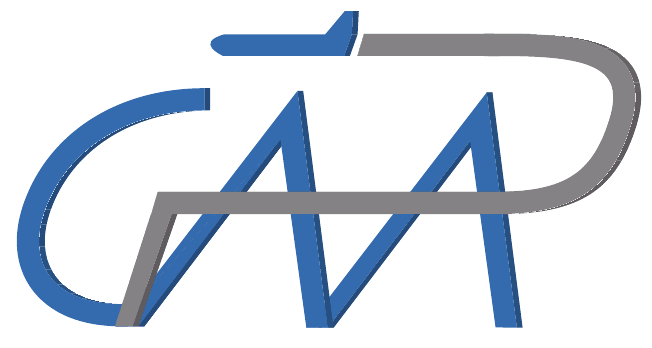 სამოქალაქო საჰაერო ხომალდის		რეგისტრაციის სერტიფიკატიCERTIFICATE OF REGISTRATIONof Civil Aircraftსამოქალაქო საჰაერო ხომალდის		რეგისტრაციის სერტიფიკატიCERTIFICATE OF REGISTRATIONof Civil Aircraftსამოქალაქო საჰაერო ხომალდის		რეგისტრაციის სერტიფიკატიCERTIFICATE OF REGISTRATIONof Civil Aircraftსამოქალაქო საჰაერო ხომალდის		რეგისტრაციის სერტიფიკატიCERTIFICATE OF REGISTRATIONof Civil Aircraftსაჰაერო ხომალდის ნაციონალური და სარეგისტრაციო ნიშანიNationality &Registration Marks________საჰაერო ხომალდის ნაციონალური და სარეგისტრაციო ნიშანიNationality &Registration Marks________საჰაერო ხომალდის ტიპი და მისი მწარმოებელიManufacturer and Manufacturer’s Designation of Aircraft________________________________________________________საჰაერო ხომალდის სერიული (საქარხნო)ნომერიAircraft SerialNumber_______მესაკუთრე                                    _________________________________________       Owner              მესაკუთრის მისამართი             _________________________________________Address of Ownerმესაკუთრე                                    _________________________________________       Owner              მესაკუთრის მისამართი             _________________________________________Address of Ownerმესაკუთრე                                    _________________________________________       Owner              მესაკუთრის მისამართი             _________________________________________Address of Ownerმესაკუთრე                                    _________________________________________       Owner              მესაკუთრის მისამართი             _________________________________________Address of Ownerამ სერტიფიკატით დასტურდება, რომ საჰაერო ხომალდი შეტანილია საქართველოს სამოქალაქო ხომალდების სახელმწიფო რეესტრში, საქართველოს საჰაერო კოდექსისა და „საერთაშორისო სამოქალაქო ავიაციის შესახებ“ ჩიკაგოს 07.12.1944 წლის კონვენციის შესაბამისად.It is hereby certified that the above described aircraft has been duly entered on the State Register of Civil Aircraft of Georgia in accordance with the Convention on International  Civil Aviation dated  7 December 1944 and  with the Air Code of Georgia .ამ სერტიფიკატით დასტურდება, რომ საჰაერო ხომალდი შეტანილია საქართველოს სამოქალაქო ხომალდების სახელმწიფო რეესტრში, საქართველოს საჰაერო კოდექსისა და „საერთაშორისო სამოქალაქო ავიაციის შესახებ“ ჩიკაგოს 07.12.1944 წლის კონვენციის შესაბამისად.It is hereby certified that the above described aircraft has been duly entered on the State Register of Civil Aircraft of Georgia in accordance with the Convention on International  Civil Aviation dated  7 December 1944 and  with the Air Code of Georgia .ამ სერტიფიკატით დასტურდება, რომ საჰაერო ხომალდი შეტანილია საქართველოს სამოქალაქო ხომალდების სახელმწიფო რეესტრში, საქართველოს საჰაერო კოდექსისა და „საერთაშორისო სამოქალაქო ავიაციის შესახებ“ ჩიკაგოს 07.12.1944 წლის კონვენციის შესაბამისად.It is hereby certified that the above described aircraft has been duly entered on the State Register of Civil Aircraft of Georgia in accordance with the Convention on International  Civil Aviation dated  7 December 1944 and  with the Air Code of Georgia .ამ სერტიფიკატით დასტურდება, რომ საჰაერო ხომალდი შეტანილია საქართველოს სამოქალაქო ხომალდების სახელმწიფო რეესტრში, საქართველოს საჰაერო კოდექსისა და „საერთაშორისო სამოქალაქო ავიაციის შესახებ“ ჩიკაგოს 07.12.1944 წლის კონვენციის შესაბამისად.It is hereby certified that the above described aircraft has been duly entered on the State Register of Civil Aircraft of Georgia in accordance with the Convention on International  Civil Aviation dated  7 December 1944 and  with the Air Code of Georgia .ეს სერტიფიკატი გაცემულია მხოლოდ სარეგისტრაციოდ და არ ითვლება საჰაერო ხომალდის საკუთრების დამადასტურებელ საბუთად. This Certificate is issued for registration purpose only and is not proof of  legal  ownership.ეს სერტიფიკატი გაცემულია მხოლოდ სარეგისტრაციოდ და არ ითვლება საჰაერო ხომალდის საკუთრების დამადასტურებელ საბუთად. This Certificate is issued for registration purpose only and is not proof of  legal  ownership.ეს სერტიფიკატი გაცემულია მხოლოდ სარეგისტრაციოდ და არ ითვლება საჰაერო ხომალდის საკუთრების დამადასტურებელ საბუთად. This Certificate is issued for registration purpose only and is not proof of  legal  ownership.ეს სერტიფიკატი გაცემულია მხოლოდ სარეგისტრაციოდ და არ ითვლება საჰაერო ხომალდის საკუთრების დამადასტურებელ საბუთად. This Certificate is issued for registration purpose only and is not proof of  legal  ownership.სამოქალაქო ავიაციის სააგენტო                                   Civil Aviation Agency       					   	   					                                                       _____________________________                                                                                                                                            (ხელმოწერა Signature)          გაცემის თარიღი     	                Date of issue                სამოქალაქო ავიაციის სააგენტო                                   Civil Aviation Agency       					   	   					                                                       _____________________________                                                                                                                                            (ხელმოწერა Signature)          გაცემის თარიღი     	                Date of issue                სამოქალაქო ავიაციის სააგენტო                                   Civil Aviation Agency       					   	   					                                                       _____________________________                                                                                                                                            (ხელმოწერა Signature)          გაცემის თარიღი     	                Date of issue                სამოქალაქო ავიაციის სააგენტო                                   Civil Aviation Agency       					   	   					                                                       _____________________________                                                                                                                                            (ხელმოწერა Signature)          გაცემის თარიღი     	                Date of issue                სხ -ის ტიპი, მოდელისაქარხნო ნომერიამოსაცნობი ნიშანიმწარმოებელისხ -ის ტიპი, მოდელისაქარხნო ნომერიამოსაცნობი ნიშანიმწარმოებელიდანიშნულებადა მას ამჟამად ფლობს                     (მესაკუთრის, დასახელება და მისამართი)მე ვადასტურებ, რომ საჰაერო ხომალდიდან მოხსნილია ამოსაცნობი ნიშნები, სახელმწიფო დროშა, საიდენტიფიკაციო ტრაფარეტი და ელექტრონული კოდების (ავარიული გადამცემის და    S რეჟიმ ტრანსპონდერი კოდები).№რეგისტრაციისთარიღირეგის-ტრაციის სერტიფიკატის№საჰაერო ხომალდის ტიპისხ-ის ამოსაც-ნობი ნიშანისაჰაერო ხომალდის საქარხნო №სხ-ის ქარხნიდან გამოშვე-ბის თარიღისაჰაერო ხომალდის მესაკუთ-რესაჰაერო ხომალდის ექსპლუა-ტანტიშენიშვნა(გირაო, ყადაღა, სერტიფიკატის შეცვლა, რეესტრიდან ამოღება)123